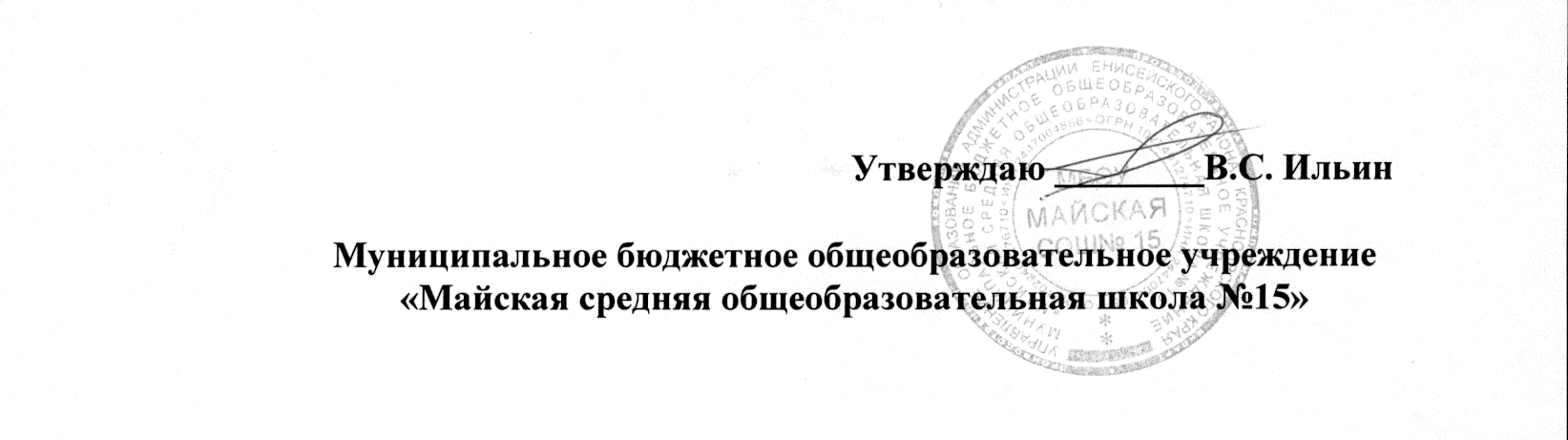 План проведения акции «Молодёжь выбирает жизнь».1.11.2020 - 25.11.2020г.МероприятияДатаКлассОтветственныеВыставка рисунков «Здоровье - наше богатство».«Спорт-альтернатива пагубным привычкам и т.п.10.112-7
Учителя ИЗООформление информационного стенда «Курение - мифы и реальность».11.11Педагог –библиотекарьЮнтверд Т.ЮРаспространение буклетов среди подростков«Умей сказать НЕТ».10.11РДШПедагог организаторЧигрина Н.ВРаспространение буклетов среди родителей «Моя семья-моя ответственность»19.11-Соц. педагогМартынова Л.Ф.- Уличная акция «Не кури сам и убеди в этом других!» - листовки, плакаты, памятки необходимо развесить по посёлку, вручить населению буклеты. 26.115-11 кл.
Классные руководителиСоц. педагогПедагог организаторТематические классные часы посвящённые международномуДню отказа от курения и Дню борьбы со СПИДОМ.16.11-20.111-8 кл.9-11
Классные руководители,Фотовыставка «Здоровым быть – это здорово!»(Фотоотчёт по мероприятиям проводимых в рамках акции, от каждого класса (3-5 фото в электронном виде, сдача фотоотчёта 25.11.)25.111-11 кл.
Педагог организаторЧигрина Н.В.Неделя ЗОЖПонедельник    1. Армрестлинг (на секциях)16.115-11Классные руководители Учитель физкультурыКаралкина Т.А.Вторник  1.День спортивных   и подвижных игр (в спортзале на больших переменах).17.111 перемена для уч-ся 1-4 кл.2 перемена для уч-ся 5-11 кл.Классные руководители Учитель физкультурыКаралкина Т.А.Среда     2.День умных игр –                          (шахматы, шашки).18.111 перемена для уч-ся 5-7 кл.2 перемена для уч-ся 8-11 кл.Педагог организатор.Чигрина Н.В.Четверг     1.Соревнования по        настольному теннису.    2. «Президентские состязания».19.111 перемена для уч-ся 5-7 кл.2 перемена для уч-ся 8-11 кл.9-11Классные руководители Учитель физкультурыКаралкина Т.А.Пятница     Подведение итогов.      Награждение грамотами       и     дипломами.20.11Классные руководители.Педагог организатор Чигрина Н.В.Соц. Педагог.Мартынова Л.Ф